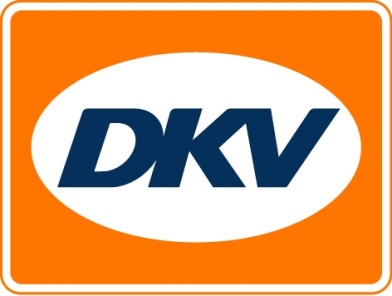 XWIFT paie son péage kilométrique belge avec DKVLa société de transport express s’associe à DKV pour le paiement par carte du carburant et des péagesBruxelles, le 9 février 2016 – La société XWIFT BVBA, basée en Flandre orientale, a conclu un partenariat avec DKV Euro Service portant sur un élargissement de l’offre existante de services logistiques. Outre les cartes carburant et la récupération de la TVA à l’étranger, la société de transport express effectuera désormais également ses paiements du nouveau péage kilométrique via DKV. Pour XWIFT, dont le siège est situé à Kruishoutem et qui possède différents dépôts à Gand, Alost, Saint-Nicolas et Anvers, la ponctualité et la flexibilité sont d’une importance capitale. Son directeur, Pieter Denys, explique de quelle manière sa société a pu croître aussi rapidement jusqu’à dominer le marché du transport express par camions. «Nous travaillons avec des chauffeurs fixes, ce qui fait de nous une exception dans le secteur. Nos collaborateurs parlent plusieurs langues et font preuve d’une grande flexibilité. Nos services vont au-delà du chargement et du déchargement de marchandises. Si le client le demande, nous pouvons construire des stands lors de foires commerciales. Nous veillons aussi à arriver dans l’heure chez le client, si tel est le souhait de ce dernier». C’est dans la lignée de cette philosophie de valeur ajoutée que XWIFT s’est lancée dans ce partenariat avec DKV. «Nous demandons à nos partenaires de faire preuve de la même flexibilité. Nos camions doivent pouvoir faire le plein en différents endroits, sans le moindre souci. Outre la récupération de la TVA à l’étranger, DKV Euro Service offre également des services de paiement du carburant et des péages. Les solutions « one-stop-shop » de DKV, combinées au service irréprochable qu’elle offre depuis 2007, nous ont incités à leur confier également le paiement des péages belges. Les rapports que nous entretenons avec DKV sont si bons que nous n’avons même pas envisagé d’autres alternatives ! » Gertjan Breij, managing director de DKV Euro Service Benelux, se réjouit de cette nouvelle adhésion au système de paiement des péages belges. « Tout comme XWIFT, DKV accorde la priorité à la fiabilité, à la ponctualité et à la continuité. Nous voulons soulager autant que possible nos clients de ces démarches, de sorte qu’ils se concentrent sur leurs activités fondamentales. Nous sommes ravis d’entendre que XWIFT apprécie nos services et qu’elle les élargit en nous confiant le paiement du nouveau péage kilométrique, qui entrera en vigueur le 1er avril en Belgique ». XWIFT
XWIFT est une société dynamique spécialisée dans le transport express, 24h/24 et toute l’année, de marchandises de toutes dimensions et de tous poids à travers toute l’Europe. La société possède des dépôts à Kruishoutem, Gand, Alost, Saint-Nicolas et Anvers. La ponctualité, la flexibilité, le respect et la communication sont quelques-unes des valeurs fondamentales prônées par XWIFT.En 2012, XWIFT s’est vue décerner par le magazine Trends le prix Gazelles Transport et logistique dans la catégorie « Petites entreprises ».Aujourd’hui, XWIFT emploie 100 collaborateurs et réalise un chiffre d’affaires de 7,5 millions d’euros. Pour de plus amples informations : www.xwift.beDKV Euro Service
DKV Euro Service est l’un des principaux fournisseurs de services dans le domaine de la logistique et du transport depuis près de 80 ans. De l’approvisionnement en carburant - sans espèces - auprès de 54.700 points de vente partenaires, jusqu’au remboursement de la TVA, en passant par la gestion des péages, DKV offre de nombreux services qui optimisent les coûts et la gestion des flottes de véhicules sur toutes les routes d’Europe. DKV fait partie du groupe DKV MOBILITY SERVICES, qui emploie plus de 700 collaborateurs. En 2014, DKV a réalisé un chiffre d’affaires de 5,7 milliards d’euros. L’entreprise est présente dans 42 pays. Près de 2,5 millions de DKV CARDS et On Board Units sont actuellement utilisées par plus de 120.000 clients. En 2014, la DKV CARD a été élue, pour la dixième fois consécutive, « Meilleure Marque » dans la catégorie des cartes de carburant et de services. Pour plus d’informations, rendez-vous sur : www.dkv-euroservice.com ou sur les médias sociaux : Twitter, LinkedIn ou notre blog. 

Votre interlocuteur DKV :
Greta Lammerse, tél. : +31 252345655, e-mail : Greta.lammerse@dkv-euroservice.comAgence de presse : Square Egg SPRL
Sandra Van Hauwaert, GSM : +32 497 25 18 16, E-mail : sandra@square-egg.be